Lección 14: Representemos la división de números enteros entre fracciones unitariasResolvamos problemas en los que se divide un número entero entre una fracción unitaria.Calentamiento: Conversación numérica: Cocientes que aumentanEncuentra mentalmente el valor de cada expresión.14.1: Observemos patronesConjunto A: En cada caso, encuentra el valor que hace que la ecuación sea verdadera. Si te ayuda, dibuja un diagrama. ¿Qué patrones observas?Conjunto B: En cada caso, encuentra el valor que hace que la ecuación sea verdadera. Si te ayuda, dibuja un diagrama. ¿Qué patrones observas?¿En qué se parecen los conjuntos de problemas A y B? ¿En qué son diferentes?14.2: Empareja la situación con la expresiónEmpareja cada problema con una expresión que lo represente. Algunas expresiones no tendrán pareja. Prepárate para explicar cómo razonaste.Una porción de palomitas de maíz es  de taza de granos. En el tazón hay 3 tazas de granos. ¿Cuántas porciones hay en el tazón?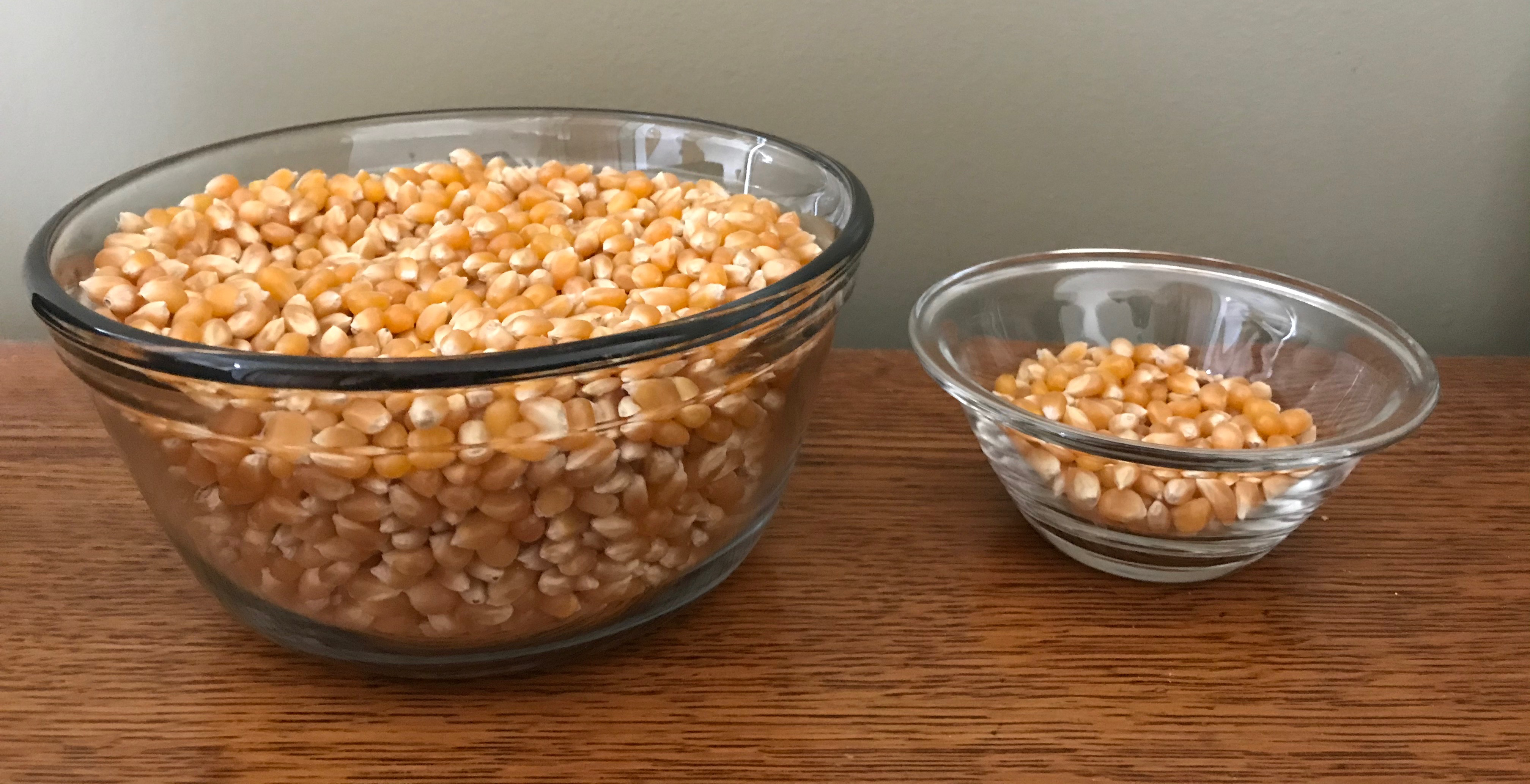 Una porción de jugo de naranja es  de litro. El recipiente de jugo tiene 2 litros. ¿Cuántas porciones hay en el recipiente?Una porción de granola es  taza. La bolsa de granola tiene 5 tazas. ¿Cuántas porciones hay en la bolsa?Encuentra el valor de cada expresión.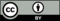 © CC BY 2021 Illustrative Mathematics®